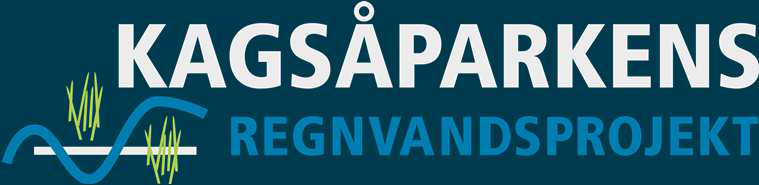 04-07-2019Journalnr. 00.01.00G01-102-19CPR/CVR [[Firma.CvrNummer]]Kagsåparkens Regnvandsprojekt afventer LetbanenVi skriver for at informere om status for Kagsåparkens Regnvandsprojekt.Kagsåparkens Regnvandsprojekt er et samarbejde mellem Herlev Kommune ogGladsaxe Kommune, HOFOR og Novafos (tidl. Nordvand). Med projektet vil vimindske omfanget af oversvømmelser og samtidig forbedre vandkvaliteten i åen.I parken vil der blive anlagt søer og lavninger til regnvand, og under jorden vil vilægge en bassinledning.Ny tidsplanProjektet var oprindeligt planlagt til at gå i gang i 2020, men før vi kan gå i jorden,skal den nye letbane i Ring 3 anlægges. Dette betyder, at vi tidligst kan tage førstespadestik på Kagsåparkens Regnvandsprojekt i 2023. Vi forventer at være færdige i2026.Novafos har overtaget ansvaret for vandløbetDen 1. januar 2019 skiftede vandløbet, Kagså, status fra at være et vandløb til atvære en del af regnvandsanlægget i Kagsåparken. Det betyder i praksis, at dettidligere vandløb vedligeholdes af forsyningsselskaberne. Vi vil derfor bede digkontakte Novafos, hvis du har spørgsmål til driften af det tidligere vandløb eller tilprojektet. Send en mail til novafos@novafos.dk.Vi informerer løbendeSelvom tidsfristen for igangsættelse af anlægsprojektet udskydes, er vi stadig i gangmed planlægningen. Ved særlige milepæle i projektet vil vi informere de nærmestenaboer i nabobreve. Vi tager direkte kontakt til naboer, der kan blive direkte berørtaf projektet, eksempelvis fordi vi skal undersøge brønde eller tilslutninger på deresmatrikel.Læs mere om projektet på www.novafos.dkMed venlig hilsenKagsåparkens Regnvandsprojekt